Not a QCC Student: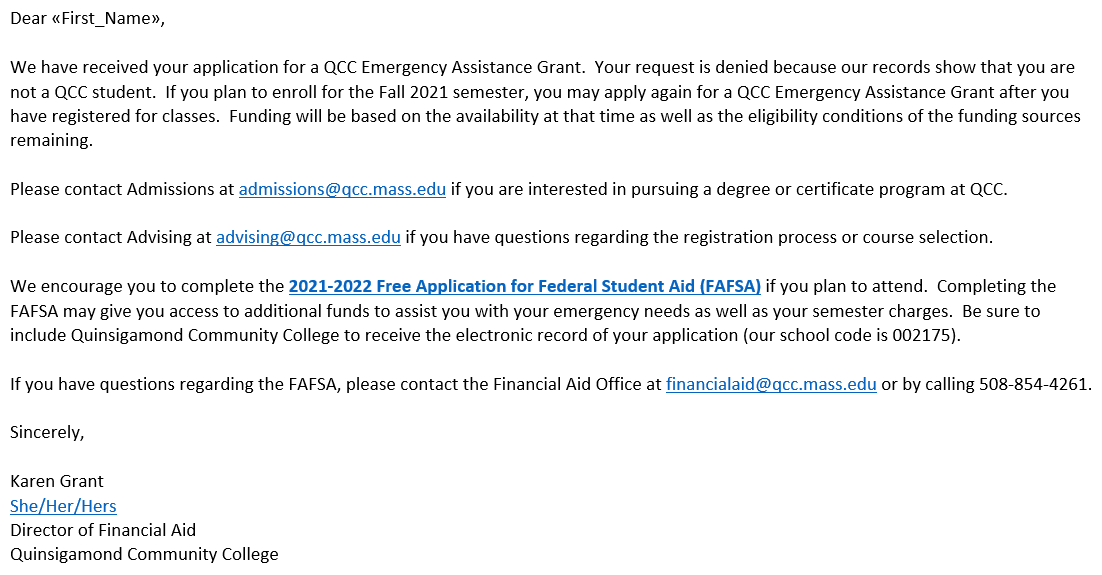 Not Enrolled During Eligible Period: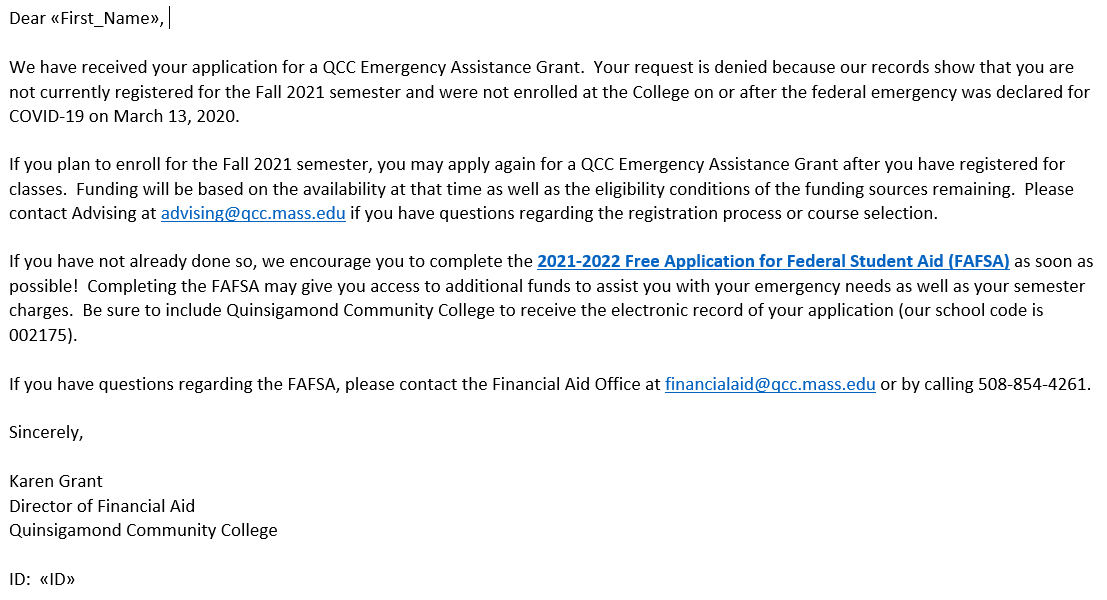 Max Funds Received: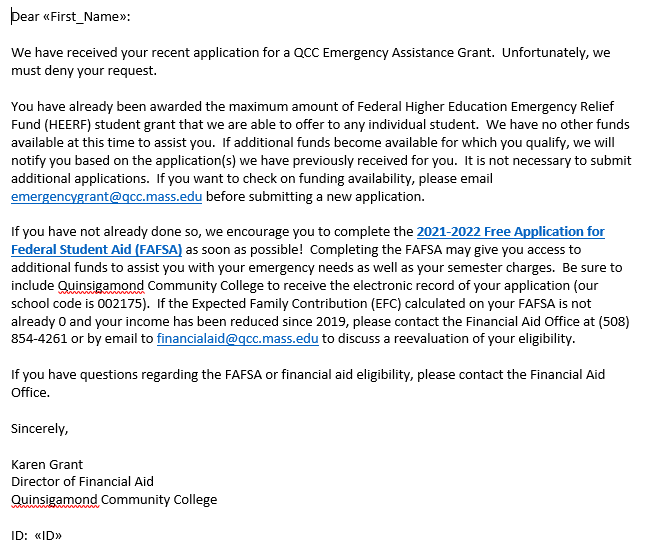 